Администрация Долгодеревенского сельского поселенияСосновского района Челябинской областиРоссийская Федерация, 456510, Челябинская область, Сосновский район, с. Долгодеревенское, ул. 50 лет ВЛКСМ, 17 тел. ( 8-351-44)5-24-41 тел. ( 8-351-44) 3-21-84Р А С П О Р Я Ж Е Н И Еот __________ 2021 года №____с. ДолгодеревенскоеО продаже на аукционе в собственность земельного участка площадью 1500кв.м., расположенного по адресу: Челябинская область, р-н Сосновский, с. Долгодеревенское, Северный микрорайон, участок №145, для ведения личного подсобного хозяйства.В соответствии со статьей 39.2, статьей 39.11, статьей 39.12, статьей 39.18 Земельного кодекса Российской Федерации и Устава Долгодеревенского сельского поселения, в связи с признанием аукциона, назначенного на 09 марта 2021г. не состоявшимся в связи с отсутствием заявок (Протокол рассмотрения заявок от 09 марта 2021г.) РАСПОРЯЖАЮСЬ:1. Администрации Долгодеревенского сельского поселения Сосновского муниципального района организовать и провести повторный аукцион по продаже в собственность земельного участка с кадастровым номером 74:19:0303002:494, общей площадью 1500 кв.м., расположенного по адресу: Челябинская область, р-н Сосновский, с. Долгодеревенское, Северный микрорайон, участок №145, категория земель «земли населенных пунктов» для ведения личного подсобного хозяйства.2. Установить следующие условия проведения аукциона:1) Форма торгов и форма подачи предложений о цене – аукцион, открытый по составу участников и по форме подачи предложений по цене;2) Начальная цена лота (цена продажи земельного участка) – 876 690 руб. (восемьсот семьдесят шесть тысяч шестьсот девяносто рублей ноль копеек);3)  Шаг аукциона – 26 300 руб. 70 копеек (двадцать шесть тысяч триста рублей семьдесят копеек);4) Задаток для участия в аукционе – 87 669 руб. (восемьдесят семь тысяч шестьсот шестьдесят девять рублей ноль копеек).3. Разместить настоящее распоряжение в сети Интернет на официальном сайте Администрации Долгодеревенского сельского поселения Сосновского муниципального района https://dolgoderevenskoe.eps74.ru в разделе Земельные отношения.4. Опубликовать извещение о проведении аукциона (короткое) в газете «Сосновская Нива», разместить полное извещение о проведении аукциона в сети Интернет на официальном сайте Российской Федерации www.torgi.gov.ru и на официальном сайте Администрации Долгодеревенского сельского поселения Сосновского муниципального района https://dolgoderevenskoe.eps74.ru.5. Контроль за исполнением настоящего распоряжения возлагаю на специалиста по земельным вопросам Администрации Долгодеревенского сельского поселения Барабанову Н.Г.Глава Долгодеревенскогосельского поселения                                                                А.С. Желтов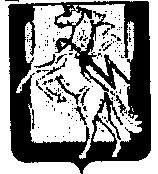 